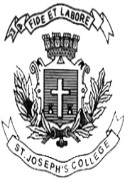 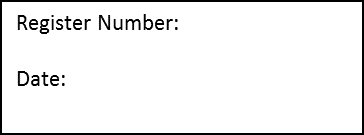 ST. JOSEPH’S COLLEGE (AUTONOMOUS), BANGALORE-27ST. JOSEPH’S COLLEGE (AUTONOMOUS), BANGALORE-27ST. JOSEPH’S COLLEGE (AUTONOMOUS), BANGALORE-27ST. JOSEPH’S COLLEGE (AUTONOMOUS), BANGALORE-27ST. JOSEPH’S COLLEGE (AUTONOMOUS), BANGALORE-27ST. JOSEPH’S COLLEGE (AUTONOMOUS), BANGALORE-27ST. JOSEPH’S COLLEGE (AUTONOMOUS), BANGALORE-27M.Sc. MICROBIOLOGY – II SEMESTERM.Sc. MICROBIOLOGY – II SEMESTERM.Sc. MICROBIOLOGY – II SEMESTERM.Sc. MICROBIOLOGY – II SEMESTERM.Sc. MICROBIOLOGY – II SEMESTERM.Sc. MICROBIOLOGY – II SEMESTERM.Sc. MICROBIOLOGY – II SEMESTERSEMESTER EXAMINATION: APRIL 2017SEMESTER EXAMINATION: APRIL 2017SEMESTER EXAMINATION: APRIL 2017SEMESTER EXAMINATION: APRIL 2017SEMESTER EXAMINATION: APRIL 2017SEMESTER EXAMINATION: APRIL 2017SEMESTER EXAMINATION: APRIL 2017MB 8116: Microbial PhysiologyMB 8116: Microbial PhysiologyMB 8116: Microbial PhysiologyMB 8116: Microbial PhysiologyMB 8116: Microbial PhysiologyMB 8116: Microbial PhysiologyMB 8116: Microbial PhysiologyTime- 2 1/2  hrsTime- 2 1/2  hrsMax Marks-70Max Marks-70Max Marks-70This paper contains 2 printed pages and 4 partsI. Answer any FIVE of the following  			                                               5x3=151. Explain substrate level phosphorylation with suitable examples.2. What are heat shock proteins? Give examples.3. What do you understand by saponification? Give the chemical reaction involved in it.4. Define stereoisomers. A sugar molecule X has 3 chiral centers. How many stereoisomers will it     have? 5. Differentiate between homolactic and heterolactic fermentation.6. Why does the helix form more readily than many other possible conformations in a protein?7. Define: a. Domain      b. IsozymeII. Answer any FIVE of the following  			                                               5x5=258. Name the four classes of ATP-powered pumps that produce active transport of ions and     molecules. Indicate whichof these classes transport ions only and which transport primarily    small molecules.9.  What are enzyme inhibitors? Plot the Lineweaver-Burk plot for competitive and uncompetitive      inhibition.10. Explain how conformational changes in the β subunit of F0F1 ATPase leads to ATP synthesis.11. How does monosaccharides behave as reducing sugars? Why sucrose is not a reducing sugar?12. Differentiate between oxygenic and anoxygenic photosynthesis.13. Sketch a titration curve for the amino acid glycine, and indicate the pKa values for all titratable       groups. Also indicate the pH at which the amino acid has no net charge.14. Discuss the steps of alcohol fermentation.III. Answer any TWO of the following  		                                              	2x10=20 15. a.Calculate the standard free-energy change of the reaction catalyzed by the enzyme         hexokinase:               Glucose  → Glucose-6-phosphate        Given that starting with, 30 mM glucose (but no glucose-6-phosphate), the final equilibrium         mixture at 25oC and pH 7.0  contain 1 mM glucose and 29 mM glucose-6-phosphate. Does the         reaction in the direction of glucose-6-phosphate formation proceed with a loss or gain of         energy?     b. Briefly explain the different structural organization of proteins.16. Explain the concerted and sequential models for the behavior of allosteric enzymes.17. a. Discuss the payoff phase of glycolysis.      b. Why is citric acid cycle said to be an amphibolic pathway. III. Answer the following		                                                                              1x10=10 18. In samples of DNA isolated from two unidentified species of bacteria, X and Y, adenine makes       up 15% and 35%, respectively, of the total bases. What relative proportions of adenine, guanine,       thymine, and cytosine would you expect to find in the two DNA samples? One of these species       was isolated from a hot spring (64°C). Which species is most likely the thermophilic bacterium,       and why?This paper contains 2 printed pages and 4 partsI. Answer any FIVE of the following  			                                               5x3=151. Explain substrate level phosphorylation with suitable examples.2. What are heat shock proteins? Give examples.3. What do you understand by saponification? Give the chemical reaction involved in it.4. Define stereoisomers. A sugar molecule X has 3 chiral centers. How many stereoisomers will it     have? 5. Differentiate between homolactic and heterolactic fermentation.6. Why does the helix form more readily than many other possible conformations in a protein?7. Define: a. Domain      b. IsozymeII. Answer any FIVE of the following  			                                               5x5=258. Name the four classes of ATP-powered pumps that produce active transport of ions and     molecules. Indicate whichof these classes transport ions only and which transport primarily    small molecules.9.  What are enzyme inhibitors? Plot the Lineweaver-Burk plot for competitive and uncompetitive      inhibition.10. Explain how conformational changes in the β subunit of F0F1 ATPase leads to ATP synthesis.11. How does monosaccharides behave as reducing sugars? Why sucrose is not a reducing sugar?12. Differentiate between oxygenic and anoxygenic photosynthesis.13. Sketch a titration curve for the amino acid glycine, and indicate the pKa values for all titratable       groups. Also indicate the pH at which the amino acid has no net charge.14. Discuss the steps of alcohol fermentation.III. Answer any TWO of the following  		                                              	2x10=20 15. a.Calculate the standard free-energy change of the reaction catalyzed by the enzyme         hexokinase:               Glucose  → Glucose-6-phosphate        Given that starting with, 30 mM glucose (but no glucose-6-phosphate), the final equilibrium         mixture at 25oC and pH 7.0  contain 1 mM glucose and 29 mM glucose-6-phosphate. Does the         reaction in the direction of glucose-6-phosphate formation proceed with a loss or gain of         energy?     b. Briefly explain the different structural organization of proteins.16. Explain the concerted and sequential models for the behavior of allosteric enzymes.17. a. Discuss the payoff phase of glycolysis.      b. Why is citric acid cycle said to be an amphibolic pathway. III. Answer the following		                                                                              1x10=10 18. In samples of DNA isolated from two unidentified species of bacteria, X and Y, adenine makes       up 15% and 35%, respectively, of the total bases. What relative proportions of adenine, guanine,       thymine, and cytosine would you expect to find in the two DNA samples? One of these species       was isolated from a hot spring (64°C). Which species is most likely the thermophilic bacterium,       and why?This paper contains 2 printed pages and 4 partsI. Answer any FIVE of the following  			                                               5x3=151. Explain substrate level phosphorylation with suitable examples.2. What are heat shock proteins? Give examples.3. What do you understand by saponification? Give the chemical reaction involved in it.4. Define stereoisomers. A sugar molecule X has 3 chiral centers. How many stereoisomers will it     have? 5. Differentiate between homolactic and heterolactic fermentation.6. Why does the helix form more readily than many other possible conformations in a protein?7. Define: a. Domain      b. IsozymeII. Answer any FIVE of the following  			                                               5x5=258. Name the four classes of ATP-powered pumps that produce active transport of ions and     molecules. Indicate whichof these classes transport ions only and which transport primarily    small molecules.9.  What are enzyme inhibitors? Plot the Lineweaver-Burk plot for competitive and uncompetitive      inhibition.10. Explain how conformational changes in the β subunit of F0F1 ATPase leads to ATP synthesis.11. How does monosaccharides behave as reducing sugars? Why sucrose is not a reducing sugar?12. Differentiate between oxygenic and anoxygenic photosynthesis.13. Sketch a titration curve for the amino acid glycine, and indicate the pKa values for all titratable       groups. Also indicate the pH at which the amino acid has no net charge.14. Discuss the steps of alcohol fermentation.III. Answer any TWO of the following  		                                              	2x10=20 15. a.Calculate the standard free-energy change of the reaction catalyzed by the enzyme         hexokinase:               Glucose  → Glucose-6-phosphate        Given that starting with, 30 mM glucose (but no glucose-6-phosphate), the final equilibrium         mixture at 25oC and pH 7.0  contain 1 mM glucose and 29 mM glucose-6-phosphate. Does the         reaction in the direction of glucose-6-phosphate formation proceed with a loss or gain of         energy?     b. Briefly explain the different structural organization of proteins.16. Explain the concerted and sequential models for the behavior of allosteric enzymes.17. a. Discuss the payoff phase of glycolysis.      b. Why is citric acid cycle said to be an amphibolic pathway. III. Answer the following		                                                                              1x10=10 18. In samples of DNA isolated from two unidentified species of bacteria, X and Y, adenine makes       up 15% and 35%, respectively, of the total bases. What relative proportions of adenine, guanine,       thymine, and cytosine would you expect to find in the two DNA samples? One of these species       was isolated from a hot spring (64°C). Which species is most likely the thermophilic bacterium,       and why?This paper contains 2 printed pages and 4 partsI. Answer any FIVE of the following  			                                               5x3=151. Explain substrate level phosphorylation with suitable examples.2. What are heat shock proteins? Give examples.3. What do you understand by saponification? Give the chemical reaction involved in it.4. Define stereoisomers. A sugar molecule X has 3 chiral centers. How many stereoisomers will it     have? 5. Differentiate between homolactic and heterolactic fermentation.6. Why does the helix form more readily than many other possible conformations in a protein?7. Define: a. Domain      b. IsozymeII. Answer any FIVE of the following  			                                               5x5=258. Name the four classes of ATP-powered pumps that produce active transport of ions and     molecules. Indicate whichof these classes transport ions only and which transport primarily    small molecules.9.  What are enzyme inhibitors? Plot the Lineweaver-Burk plot for competitive and uncompetitive      inhibition.10. Explain how conformational changes in the β subunit of F0F1 ATPase leads to ATP synthesis.11. How does monosaccharides behave as reducing sugars? Why sucrose is not a reducing sugar?12. Differentiate between oxygenic and anoxygenic photosynthesis.13. Sketch a titration curve for the amino acid glycine, and indicate the pKa values for all titratable       groups. Also indicate the pH at which the amino acid has no net charge.14. Discuss the steps of alcohol fermentation.III. Answer any TWO of the following  		                                              	2x10=20 15. a.Calculate the standard free-energy change of the reaction catalyzed by the enzyme         hexokinase:               Glucose  → Glucose-6-phosphate        Given that starting with, 30 mM glucose (but no glucose-6-phosphate), the final equilibrium         mixture at 25oC and pH 7.0  contain 1 mM glucose and 29 mM glucose-6-phosphate. Does the         reaction in the direction of glucose-6-phosphate formation proceed with a loss or gain of         energy?     b. Briefly explain the different structural organization of proteins.16. Explain the concerted and sequential models for the behavior of allosteric enzymes.17. a. Discuss the payoff phase of glycolysis.      b. Why is citric acid cycle said to be an amphibolic pathway. III. Answer the following		                                                                              1x10=10 18. In samples of DNA isolated from two unidentified species of bacteria, X and Y, adenine makes       up 15% and 35%, respectively, of the total bases. What relative proportions of adenine, guanine,       thymine, and cytosine would you expect to find in the two DNA samples? One of these species       was isolated from a hot spring (64°C). Which species is most likely the thermophilic bacterium,       and why?This paper contains 2 printed pages and 4 partsI. Answer any FIVE of the following  			                                               5x3=151. Explain substrate level phosphorylation with suitable examples.2. What are heat shock proteins? Give examples.3. What do you understand by saponification? Give the chemical reaction involved in it.4. Define stereoisomers. A sugar molecule X has 3 chiral centers. How many stereoisomers will it     have? 5. Differentiate between homolactic and heterolactic fermentation.6. Why does the helix form more readily than many other possible conformations in a protein?7. Define: a. Domain      b. IsozymeII. Answer any FIVE of the following  			                                               5x5=258. Name the four classes of ATP-powered pumps that produce active transport of ions and     molecules. Indicate whichof these classes transport ions only and which transport primarily    small molecules.9.  What are enzyme inhibitors? Plot the Lineweaver-Burk plot for competitive and uncompetitive      inhibition.10. Explain how conformational changes in the β subunit of F0F1 ATPase leads to ATP synthesis.11. How does monosaccharides behave as reducing sugars? Why sucrose is not a reducing sugar?12. Differentiate between oxygenic and anoxygenic photosynthesis.13. Sketch a titration curve for the amino acid glycine, and indicate the pKa values for all titratable       groups. Also indicate the pH at which the amino acid has no net charge.14. Discuss the steps of alcohol fermentation.III. Answer any TWO of the following  		                                              	2x10=20 15. a.Calculate the standard free-energy change of the reaction catalyzed by the enzyme         hexokinase:               Glucose  → Glucose-6-phosphate        Given that starting with, 30 mM glucose (but no glucose-6-phosphate), the final equilibrium         mixture at 25oC and pH 7.0  contain 1 mM glucose and 29 mM glucose-6-phosphate. Does the         reaction in the direction of glucose-6-phosphate formation proceed with a loss or gain of         energy?     b. Briefly explain the different structural organization of proteins.16. Explain the concerted and sequential models for the behavior of allosteric enzymes.17. a. Discuss the payoff phase of glycolysis.      b. Why is citric acid cycle said to be an amphibolic pathway. III. Answer the following		                                                                              1x10=10 18. In samples of DNA isolated from two unidentified species of bacteria, X and Y, adenine makes       up 15% and 35%, respectively, of the total bases. What relative proportions of adenine, guanine,       thymine, and cytosine would you expect to find in the two DNA samples? One of these species       was isolated from a hot spring (64°C). Which species is most likely the thermophilic bacterium,       and why?This paper contains 2 printed pages and 4 partsI. Answer any FIVE of the following  			                                               5x3=151. Explain substrate level phosphorylation with suitable examples.2. What are heat shock proteins? Give examples.3. What do you understand by saponification? Give the chemical reaction involved in it.4. Define stereoisomers. A sugar molecule X has 3 chiral centers. How many stereoisomers will it     have? 5. Differentiate between homolactic and heterolactic fermentation.6. Why does the helix form more readily than many other possible conformations in a protein?7. Define: a. Domain      b. IsozymeII. Answer any FIVE of the following  			                                               5x5=258. Name the four classes of ATP-powered pumps that produce active transport of ions and     molecules. Indicate whichof these classes transport ions only and which transport primarily    small molecules.9.  What are enzyme inhibitors? Plot the Lineweaver-Burk plot for competitive and uncompetitive      inhibition.10. Explain how conformational changes in the β subunit of F0F1 ATPase leads to ATP synthesis.11. How does monosaccharides behave as reducing sugars? Why sucrose is not a reducing sugar?12. Differentiate between oxygenic and anoxygenic photosynthesis.13. Sketch a titration curve for the amino acid glycine, and indicate the pKa values for all titratable       groups. Also indicate the pH at which the amino acid has no net charge.14. Discuss the steps of alcohol fermentation.III. Answer any TWO of the following  		                                              	2x10=20 15. a.Calculate the standard free-energy change of the reaction catalyzed by the enzyme         hexokinase:               Glucose  → Glucose-6-phosphate        Given that starting with, 30 mM glucose (but no glucose-6-phosphate), the final equilibrium         mixture at 25oC and pH 7.0  contain 1 mM glucose and 29 mM glucose-6-phosphate. Does the         reaction in the direction of glucose-6-phosphate formation proceed with a loss or gain of         energy?     b. Briefly explain the different structural organization of proteins.16. Explain the concerted and sequential models for the behavior of allosteric enzymes.17. a. Discuss the payoff phase of glycolysis.      b. Why is citric acid cycle said to be an amphibolic pathway. III. Answer the following		                                                                              1x10=10 18. In samples of DNA isolated from two unidentified species of bacteria, X and Y, adenine makes       up 15% and 35%, respectively, of the total bases. What relative proportions of adenine, guanine,       thymine, and cytosine would you expect to find in the two DNA samples? One of these species       was isolated from a hot spring (64°C). Which species is most likely the thermophilic bacterium,       and why?This paper contains 2 printed pages and 4 partsI. Answer any FIVE of the following  			                                               5x3=151. Explain substrate level phosphorylation with suitable examples.2. What are heat shock proteins? Give examples.3. What do you understand by saponification? Give the chemical reaction involved in it.4. Define stereoisomers. A sugar molecule X has 3 chiral centers. How many stereoisomers will it     have? 5. Differentiate between homolactic and heterolactic fermentation.6. Why does the helix form more readily than many other possible conformations in a protein?7. Define: a. Domain      b. IsozymeII. Answer any FIVE of the following  			                                               5x5=258. Name the four classes of ATP-powered pumps that produce active transport of ions and     molecules. Indicate whichof these classes transport ions only and which transport primarily    small molecules.9.  What are enzyme inhibitors? Plot the Lineweaver-Burk plot for competitive and uncompetitive      inhibition.10. Explain how conformational changes in the β subunit of F0F1 ATPase leads to ATP synthesis.11. How does monosaccharides behave as reducing sugars? Why sucrose is not a reducing sugar?12. Differentiate between oxygenic and anoxygenic photosynthesis.13. Sketch a titration curve for the amino acid glycine, and indicate the pKa values for all titratable       groups. Also indicate the pH at which the amino acid has no net charge.14. Discuss the steps of alcohol fermentation.III. Answer any TWO of the following  		                                              	2x10=20 15. a.Calculate the standard free-energy change of the reaction catalyzed by the enzyme         hexokinase:               Glucose  → Glucose-6-phosphate        Given that starting with, 30 mM glucose (but no glucose-6-phosphate), the final equilibrium         mixture at 25oC and pH 7.0  contain 1 mM glucose and 29 mM glucose-6-phosphate. Does the         reaction in the direction of glucose-6-phosphate formation proceed with a loss or gain of         energy?     b. Briefly explain the different structural organization of proteins.16. Explain the concerted and sequential models for the behavior of allosteric enzymes.17. a. Discuss the payoff phase of glycolysis.      b. Why is citric acid cycle said to be an amphibolic pathway. III. Answer the following		                                                                              1x10=10 18. In samples of DNA isolated from two unidentified species of bacteria, X and Y, adenine makes       up 15% and 35%, respectively, of the total bases. What relative proportions of adenine, guanine,       thymine, and cytosine would you expect to find in the two DNA samples? One of these species       was isolated from a hot spring (64°C). Which species is most likely the thermophilic bacterium,       and why?